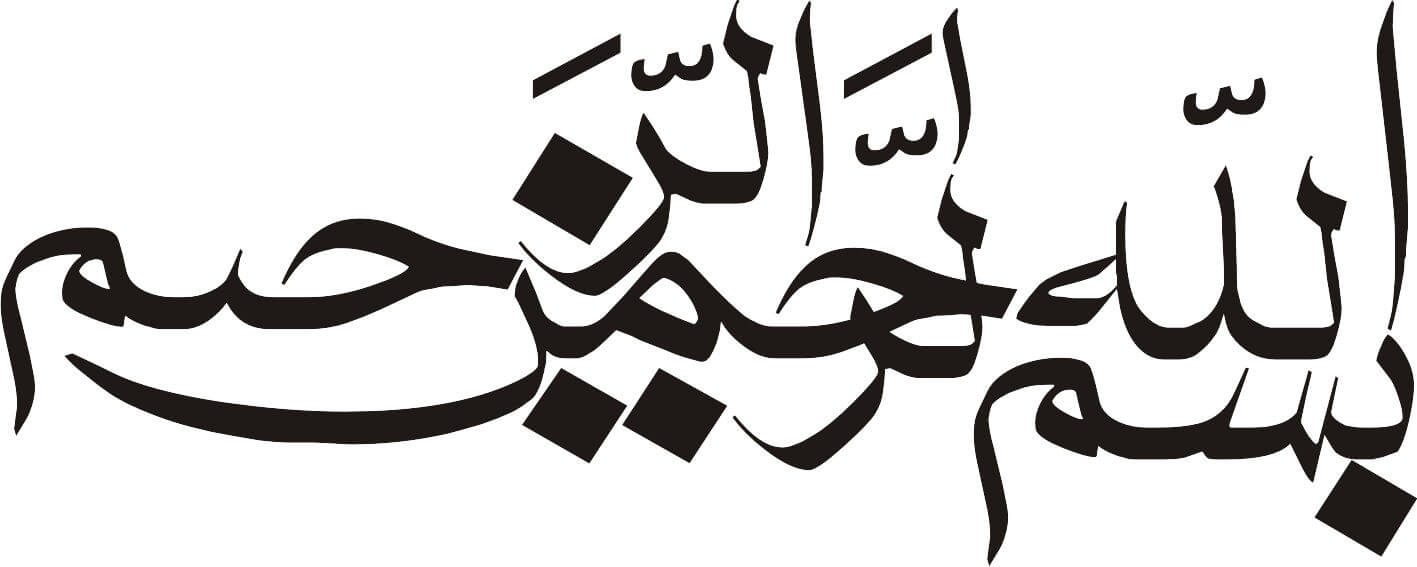 عنوان:طرح کسب و کار کافی نتنام و نام خانوادگی:خلاصه طرحموضوع طرح: کافی نتشاخه کاری: خدماتیظرفیت طرح: شش دستگاه رایانه متصل به شبکهمحل اجرای طرح:  قابل اجرا در مناطق شهری سراسر کشورسرمایه گذاری کل: 3/169 میلیون ریالسهم آوردة متقاضی: 19/3میلیون ریالسهم تسهیلات: 150 میلیون ریالدورة بازگشت سرمایه: سی و یک ماهاشتغال زایی: هفت نفرمقدمه افزایش روزافزون کاربرد رایانه در عصر حاضر، منجر به ورود آن به حریم زندگی روزمرة افراد شده است. چنانکه امروزه بکارگیری کامپیوتر در زندگی عادی تنها معطوف به زمانی نیست که صرف کار با یک دستگاه رایانه شخصی می‌شود بلکه با استفاده از هر یک از وسایل الکترونیکی منزل یا محل کار یا حتی رانندگی با خودرو، مشغول بکار گرفتن یک یا چند پردازنده هستیم. شکل گیری و گسترش شبکه جهانی اینترنت، نقطه عطفی در تاریخ دانش بشری به شمار می‌آید. در حال حاضر با استفاده از امکانات وسیعی که « وب » در دسترس قرار داده است، مفهوم «دهکده جهانی» بیش از هر زمان دیگری ملموس به نظر می رسد. با استفاده از این تکنولوژی، امکان ارتباط مستقیم از هر نقطه در جهان با هر نقطه دیگری بدون توجه به مسافت و ملیت فراهم آمده، از دیگر سو منابع عظیم اطلاعاتی قابل دستیابی از اینترنت، امکان پژوهش در مورد هر موضوعی را برای دانشجویان و دانش پژوهان فراهم نموده است. چنین کاری بدون استفاده از اینترنت مستلزم سفرهای طولانی و متعدد به منظور استفاده از منابع اطلاعاتی در چهارگوشه جهان خواهد بود.علیرغم وجود محسنات فوق الذکر، استفاده از اینترنت مستلزم وجود امکاناتی از قبیل رایانه، خط تلفن یا خط مستقیم ماهواره ای می باشد. به منظور ایجاد امکان دسترسی همگانی به شبکه جهانی «کافی نت» ها به وجود آمده اند. کافی نت مرکزی است که با فراهم آوردن امکانات لازم برای استفاده از اینترنت، بهره گیری از چنین منبعی را برای عموم مردم ممکن می سازد. این مراکز علاوه بر این که موجب افزایش سطح عدالت اجتماعی می گردند با توجه به حجم روزافزون تقاضای کاربری اینترنت دارای توجیه مناسب اقتصادی نیز می باشند.سرمایه گذاری مورد نیاز طرحالف – سرمایه ثابت1- مکان مورد نیاز طرح: شامل یک واحد دارای کاربری تجاری به مساحت تقریبی 24 متر مربع می‌باشد که ارزش رهن کامل (حصه ثابت) آن معادل 100 میلیون ریال برآورد می‌شود.2- تجهیزات:3- اثاثیه اداری:4- هزینه های قبل از بهره برداری:جمع کل سرمایه گذاری ثابت:ب- سرمایه در گردش:1- ملزومات اداری:شامل انواع نوشت افزار، جوهر، ریبون و کاغذ مصرفی دستگاهها و سایر لوازم مصرفی کلا بالغ بر 2 میلیون ریال در سال می‌باشد.2- سوخت و انرژی:3- حقوق و دستمزد:( ارقام به میلیون ریال )4- هزینه استهلاک: ( ارقام به میلیون ریال )5- هزینه  نگهداری و تعمیرات: ( ارقام به میلیون ریال )جدول هزینه های جاری طرحسرمایه در گردش ( یکماهه )جمع کل سرمایه گذاری طرحج- درآمد طرح: (ارقام به میلیون ریال )* محاسبه در آمد طرح با فرض کارکرد هشت ساعت در روز در 260 روز کاری با ظرفیت 6 دستگاه رایانه متصل به شبکه می‌باشد.برآورد هزینه های عملیاتی و غیر عملیاتی:پیش بینی مالی طرحمحاسبه دوره بازگشت سرمایه:محاسبه نقطه سر به سر: ( ارقام به میلیون ریال )    محاسبه کارمزد وام: ( ارقام به میلیون ریال )جدول بازپرداخت اصل و کارمزد تسهیلات تقدیر و تشکربا تقدیر و تشکر از عزیزانی که مرا در جمع آوری این اطلاعات یاری نمودند.ردیفشرحتعدادهزینه واحد(هزار ریال)هزینه (میلیون ریال)1234رایانه رومیزیچاپگراسکنرتجهیزات شبکه سازی711-421-28213جمعجمعجمعجمع34ردیفشرحتعدادهزینه (میلیون ریال)12345میز و صندلی اداری میز و صندلی کامپیوترخط تلفندستگاه فاکسسایر ( لوازم روی‌ میز و آبدار خانه، سطل زباله)1 سری6 سری31 دستگاه-25/2612جمعجمعجمع5/13ردیفشرحهزینه ( میلیون ریال )12هزینه تهیه طرح توجیهی، اخذ مجوز و ثبت تسهیلاتآموزش31      جمع      جمع4شرحهزینه ( میلیون ریال )حصه ثابت ساختمانتجهیزاتتجهیزات اداریهزینه های قبل از بهره‌برداری100345/134جمع5/171پیش بینی نشده ( معادل 5 % اقلام فوق )5/8جمع کل160ردیفشرحهزینه (میلیون ریال)12برقتلفن ( و اشتراک اینترنت )48            جمع            جمع12ردیفشرححقوق ماهانه23%سهم‌کارفرماتعدادحقوق ‌سالانه ( 14 ماه)123456مدیر منشیتکنیسین – پاره وقتحسابدار-پاره وقتصندوقدارنظافتچی2/19/09/06/09/08/03/35/2--5/22/21121111/201/152/254/81/154/13جمعجمعجمعجمع73/97ردیفشرحارزش داراییضریب استهلاکهزینه استهلاک12تجهیزات اثاثیه اداری345/1320%10%8/635/1         جمع         جمع         جمع         جمع15/8ردیفشرحارزش داراییضریب نتهزینه نت12تجهیزات فنیاثاثیه اداری345/1310%3%4/34/0         جمع         جمع         جمع         جمع8/3ردیفشرحهزینه کل ( میلیون ریال )123456ملزومات اداریسوخت و انرژیحقوق و دستمزداستهلاکنگهداری و تعمیراتهزینه های پیش بینی نشده ( 5% اقلام فوق )2123/9715/88/37/1           جمع           جمع28/125شرحهزینه کل ( میلیون ریال )تجهیزات مصرفیحقوق و دستمزدسوخت و انرژی2/01/81جمع3/9شرحهزینه ( میلیون ریال )سرمایه ثابتسرمایه در گردش1603/9جمع کل3/169ردیفشرحتعدادارزش(ریال)*جمع12درآمد استفاده کاربران از اینترنتارائه خدمات جانبی ( اسکن، پرینت، رایت سی‌دی، ارائه خدمات تلفن‌برون مرزی، و فروش کارتهای‌تلفن واینترنت )15600 ساعت-8000-8/12450        جمع        جمع        جمع        جمع8/174ردیفشرحمبلغ(میلیون ریال)12استهلاک هزینه های قبل از بهره‌برداری ( 5ساله )هزینه تبلیغ و اداری ( معادل 2% مبلغ شهریه )15/3      جمع      جمع5/4شرحمیلیون ریالدرآمد طرح8/174قیمت تمام شده28/125سود ناویژه52/49کسر میشود:     هزینه های اداری 5/3سود عملیاتی02/46استهلاک هزینه های قبل از بهره برداری1سود ویژه قبل از کسر مالیات02/45دوره بازگشت سرمایه =  6/2سال ( تقریبا سی و یک ماه )شرحهزینة متغیرهزینة متغیرهزینة ثابتهزینة ثابتهزینة کلشرحمبلغدرصدمبلغدرصدهزینة کلملزومات اداری2100--2حقوق و دستمزد05/343525/63653/97سوخت و انرژی6/9804/22012تعمیر و نگهداری04/38076/0208/3استهلاک--15/810015/8هزینه های اداری5/3100--5/3استهلاک قبل ازبهره برداری--11001پیش بینی نشده45/18525/0157/1جمع64/53-81/75-45/129نقطه سر به سر= 57/62 %1) عقد مشارکت مدنی:    مبلغ قرارداد    مدت قرارداد    نرخ کارمزد    کارمزد عقد مشارکت مدنی150 میلیون ریالیک ماه19%28/2 میلیون ریال2) عقد فروش اقساطی:    مبلغ قرارداد    مدت قرارداد    کارمزد تسهیلات    کارمزد عقد فروش اقساطی    کل کارمزد تسهیلات     کارمزد سالانه     اصل تسهیلات سالانه 28/152 میلیون ریال53 ماه19%94/63میلیون ریال 22/66  میلیون ریال98/14 میلیون ریال94/33  میلیون ریالشرحسال اولسال دومسال سومسال چهارمسال پنجمبازپرداخت اصل تسهیلات22/3194/3394/3394/3397/16کارمزد تسهیلات78/1398/1498/1498/1449/7جمع4592/4892/4892/4846/24